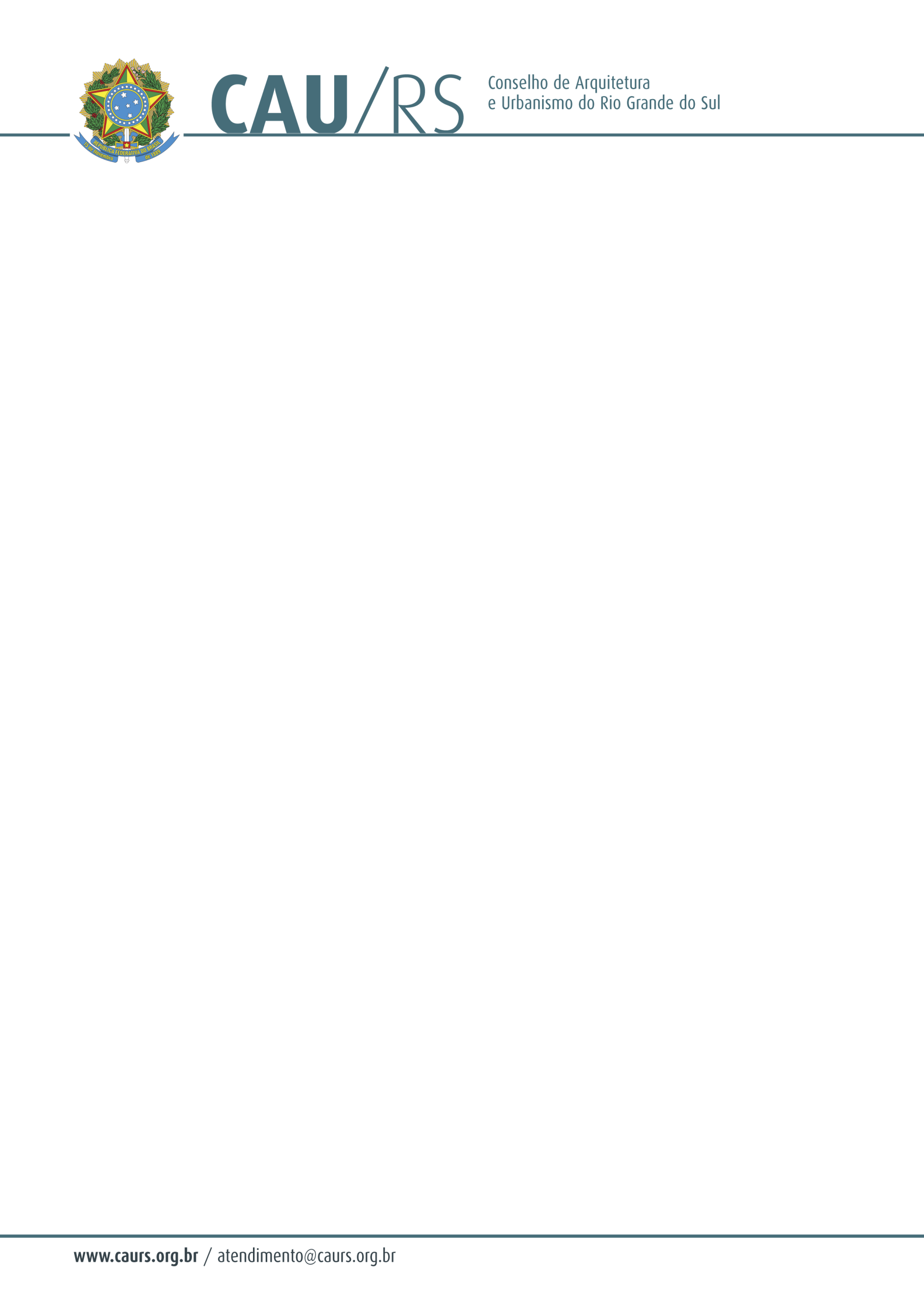 DELIBERAÇÃO DA COMISSÃO DE PLANEJAMENTO E FINANÇAS DO CAU/RS Nº 73/2013, DE 09 DE JULHO DE 2013.Referente ao envio de equipe do CAU/RS, para o CAU/BR, para tratar dos ressarcimentos dos valores pagos indevidamente pelos Arquitetos e Urbanistas.A Comissão de Planejamento e Finanças do Conselho de Arquitetura e Urbanismo do Rio Grande do Sul, no uso das suas atribuições legais, reuniu-se no dia 09 de julho de 2013 e DELIBEROU que deve ser enviada equipe do CAU/RS ao CAU/BR, visando solucionar a questão dos ressarcimentos aos arquitetos e urbanistas do RS, visto que há dificuldade na análise do Financeiro do CAU/RS no sistema SICCAU, uma vez que este apresenta divergência entre a análise e o Tutorial disponibilizado.Fausto Henrique SteffenCoordenador da Comissão de Planejamento e Finanças